NOTA DE PRENSABoston Latino Aging StudyBoston, MA (el 14 de septiembre, 2021) - El Centro Multicultural de Evaluación e Investigación del Hospital General de Massachusetts (MGH) está realizando un estudio para entender los cambios de memoria que se presentan con el envejecimiento en adultos latinos. El estudio se cómo el Boston Latino Aging Study (BLAST, por sus siglas en inglés)Este estudio, BLAST, está buscando voluntarios entre las edades de 55-90 años, que hablen español (o sean bilingües) y que no hayan sido diagnosticados con ninguna condición de memoria. Las personas que cualifiquen para el estudio serán compensados por su participación. Toda su información se mantendrá completamente confidencial. Para más información, favor visitar la página web, https://mapp.mgh.harvard.edu/blast/Las personas interesadas en participar pueden llamar a Daisy o Alex al teléfono: (617) 643-5880 o escribir al marc@mgh.harvard.eduMulticultural Assessment and Research Center (MARC)Hospital General de Massachusetts (MGH)Boston Latino Aging Study (BLAST, por sus siglas en inglés)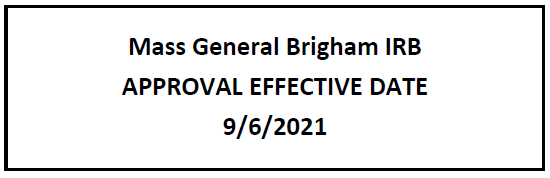 